BAKER HICKS LTDJob DescriptionJob Title:	SENIOR ENIGINEER, OVERHEAD LINE, DERBY Reports To:	OLE LEAD  Section:	RAIL Date:	AUGUST 2021SUMMARYBakerHicks is a design, engineering and project delivery company, specialising in complex infrastructure, process and built environments across the full project life cycle. We have recently consolidated our position in the UK Rail market via a number of CP6 frameworks secured with Network Rail. We operate an expanding network of international offices, employing in excess of 600 staff and working across multiple sectors with Rail being a key growth area.Due to our growth in the Rail sector we are looking to develop our established Overhead Line Equipment (OLE) design capability in Derby.  We are now looking to appoint a Senior Engineerto provide technical leadership on one or more major programs of work, developing them from early concept design and providing continuity of leadership throughout ALL the project lifecycle.BakerHicks is looking to appoint individuals who are competent working in multi discipline programs of work covering all railway disciplines with a specific focus on Electrification, Plant, Track, Stations, Depots, and general infrastructure interfaces.  The individual will have in excess of 10 years Rail industry experience and be familiar with working in a programme managed environment.  Ideally the candidate will be chartered in their discipline.     ESSENTIAL DUTIES AND RESPONSIBILITIES include the following.  Other duties may be assigned.Reporting to the Discipline Lead, your key function will be providing leadership at a project level, deploying and managing resource in line with programme requirements; managing the successful delivery of technically excellent projects in a multi-disciplinary environment.The type of individual that we are looking to employ would need to be an integral part of the OLE team; outgoing, proactive, show initiative and attention to detail.Key Senior Engineer duties associated with this role include:Production and checking of OLE allocation design at feasibility, scheme and detailed design stages, working closely with principal and junior designers.Manage rollout and compliance to Network Rail’s PACE Standard across future relevant projects. Production and checking of deliverables including layout plans, cross sections, switching diagrams, bridge designs and bonding plansWork in accordance with all relevant railway industry, client, railway group, and technical standards Production of accurate, clear, high quality technical reports and specifications in EnglishOperate under nominal supervision for the majority of the work ensuring the production of deliverables to agreed deadlines and within budget.Delivery of target project outcomes for technical quality, cost, fee, programme and repeat businessProactive management of own time; and attendance at design team meetingsUndertaking site surveys / site visits where required Delivery of robust forecasts for design delivery and tender estimatesDay to day liaison internally with project manager and wider multi-disciplinary delivery teamFeed into Programme Control via Primavera P6, and document control systems as required Change and risk management;Job parameters Ability to communicate effectively with other colleagues in the team.A flexible approach to working hours and working locations. Ensure that regular appraisals are held with the line manager.Ability to deliver projects within timescale and act comfortably under pressure.Comply with the Data Protection Act and adhere to BakerHicks intellectual property and confidentiality regulations.Always behave in a professional manner befitting BakerHicks reputation.Ensure the working environment is maintained in a safe and tidy condition.Comply fully with BakerHicks drugs and alcohol policy.INTERFACESInternalTo work closely with the Rail Sector Director, project and commercial managers, and Business Development leaders:-Be a champion for the development and implementation of best practice across the team;Provide leadership to internal teams to support the successful delivery of project work including junior staff and technicians; Drive technical development, CPD and institute activities across the team  ExternalLiaison with clients (Network Rail, Train Operating Companies, contractors and consultancies) to support the successful delivery of services.Development and management of relationships at all levels within a client’s company to support the successful delivery of services and the securing of future work.Increase brand awareness QUALIFICATIONS Chartered in their specialist area e.g. IMechE / IET or similar EDUCATIONDegree qualified with 10 years experience or minimum HND with over 15 years experience. EXPERIENCEExperience of working in the rail industry for a minimum of 10 years, ideally with contractor, consultancy, or client experience Knowledge of all relevant railway industry, group and technical engineering standardsKnowledge and/or experience of OLE construction methods and installation techniquesExcellent contract and commercial awarenessProficient user of industry standard tools such as AutoCAD and/or Microstation; Microsoft Office packages Excellent leadership, communication and team working skills with the ability to develop working relationships quickly and effectively.LANGUAGE SKILLS Ability to read, write and communicate in a language additional to English beneficial but not essential.WORK ENVIRONMENTBaker Hicks performs its business within open plan offices and expects to operate a hybrid approach between office time and working from home as the spread of Covid-19 eases.  The normal place of employment will be Derby.  However, there may be a requirement to work in other UK locations as required by BakerHicks to meet the needs of the business.There may be a requirement to carry out site visits on occasion and thus compliance with local procedures and safety arrangements is essential.  You may be required to work under Network Rail Personal Track Safety Certification.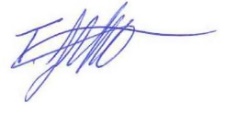 Signed by:  Theo Lyonette    Date:  19/08/2021BAKER HICKS LTDJob DescriptionJob Title:	PRINCIPAL ENIGINEER, OVERHEAD LINE, DERBY Reports To:	RAIL SECTOR DIRECTOR  Section:	UK RAIL Date:	AUGUST 2021SUMMARYBakerHicks is a design, engineering and project delivery company, specialising in complex infrastructure, process and built environments across the full project life cycle. We have recently consolidated our position in the UK Rail market via a number of CP6 frameworks secured with Network Rail. We operate an expanding network of international offices, employing in excess of 600 staff and working across multiple sectors with Rail being a key growth area.Due to our growth in the Rail sector we are looking to develop our established Overhead Line Equipment (OLE) design capability in Derby.  We are looking to appoint a Principal Engineer to provide technical leadership on one or more major programs of work, developing them from early concept design and providing continuity of leadership throughout ALL the project lifecycle.BakerHicks is looking to appoint individuals who are competent working in multi discipline programs of work covering all railway disciplines with a specific focus on Electrification.  The individual will have in excess of 15 years Rail industry experience and be familiar with working in a programme managed environment.  Ideally the candidate will be chartered in their discipline.     ESSENTIAL DUTIES AND RESPONSIBILITIES include the following.  Other duties may be assigned.Reporting to the Rail Sector Director, your key function will be providing leadership at a project level, deploying and managing resource in line with programme requirements; identifying and managing supply chain partners and owning commercial control of your programmes and achieving financial targets set by the Director in charge.The type of individual that we are looking to employ would need to be an integral part of the OLE team; outgoing, proactive, show initiative and attention to detail.Key Principal Engineer duties associated with this role include:Leadership, checking and approval of OLE allocation designs at feasibility, scheme and detailed design stages, working closely with senior and junior designers.Manage rollout and compliance to Network Rail’s PACE Standard across future relevant projects. Checking of deliverables including layout plans, cross sections, switching diagrams, bridge designs and bonding plansWork in accordance with all relevant railway industry, client, railway group, and technical standards Checking of  accurate, clear, high quality technical reports and specification in EnglishOperate under nominal supervision for the majority of the work ensuring the production of deliverables to agreed deadlines and within budget.Delivery of target project outcomes for technical quality, cost, fee, program and repeat businessProactive management of own time; and attendance at design team meetingsUndertaking site surveys / site visits where required Delivery of robust forecasts for design delivery and tender estimatesDay to day liaison internally with project manager and wider multi-disciplinary delivery teamFeed into Program Control via Primavera P6, and document control systems as required Change and risk management;Job parameters Ability to communicate effectively with other colleagues in the team.A flexible approach to working hours and working locations. Ensure that regular appraisals are held with the line manager.Ability to deliver projects within timescale and act comfortably under pressure.Comply with the Data Protection Act and adhere to BakerHicks intellectual property and confidentiality regulations.Always behave in a professional manner befitting BakerHicks reputation.Ensure the working environment is maintained in a safe and tidy condition.Comply fully with BakerHicks drugs and alcohol policy.INTERFACESInternalTo work closely with the Rail Sector Director, project and commercial managers, and Business Development leaders:-Be a champion for the development and implementation of best practice across the team;Provide leadership to internal teams to support the successful delivery of project work including junior staff and technicians; Drive technical development, CPD and institute activities across the team  ExternalLiaison with clients (Network Rail, Train Operating Companies, contractors and consultancies) to support the successful delivery of services.Development and management of relationships at all levels within a client’s company to support the successful delivery of services and the securing of future work.Increase brand awareness QUALIFICATIONS Chartered in their specialist area e.g. IMechE / IET or similar EDUCATIONDegree qualified with 15 years experience or minimum HND with over 20 years experience. EXPERIENCEExperience of working in the rail industry for a minimum of 15 years, ideally with contractor, consultancy, or client experience Knowledge of all relevant railway industry, group and technical engineering standardsKnowledge and/or experience of OLE construction methods and installation techniquesExcellent contract and commercial awarenessProficient user of industry standard tools such as AutoCAD and/or Microstation; Microsoft Office packages; working knowledge of ELLF packages for OLE projects highly desirable. Excellent leadership, communication and team working skills with the ability to develop working relationships quickly and effectively.LANGUAGE SKILLS Ability to read, write and communicate in a language additional to English beneficial but not essential.WORK ENVIRONMENTBaker Hicks performs its business within open plan offices and expects to operate a hybrid approach between office time and working from home as the spread of Covid-19 eases.  The normal place of employment will be Derby.  However, there may be a requirement to work in other UK locations as required by BakerHicks to meet the needs of the business.There may be a requirement to carry out site visits on occasion and thus compliance with local procedures and safety arrangements is essential.  You may be required to work under Network Rail Personal Track Safety Certification.Signed by:  Theo Lyonette    Date:  19/08/2021